December 8, 2021Via Certified MailJULIE B STEAMER, ESQSTEAMER HART LLP 86 FLEET PLACE STE 32E BROOKLYN, NY 11201					RE:	Bond Rider						All Choice Energy MidAmerica LLC						A-2021-3024563Dear Sir/Madam:	Please find under cover of this letter the financial instrument filed with the Commission on behalf of All Choice Energy MidAmerica LLC because it is not acceptable.  The Commission requires a supplier to file an original bond, letter of credit, continuation certificate, amendment, or other financial instrument as part of a supplier’s licensing requirements under Section 2809(c) of the Pennsylvania Public Utility Code.  The enclosed financial instrument does not have a "wet ink" original signature for the principal company.  Please file the signed original financial instrument with my office within 20 days of the date of this letter, preferably by overnight delivery to my office address listed above.  Sincerely,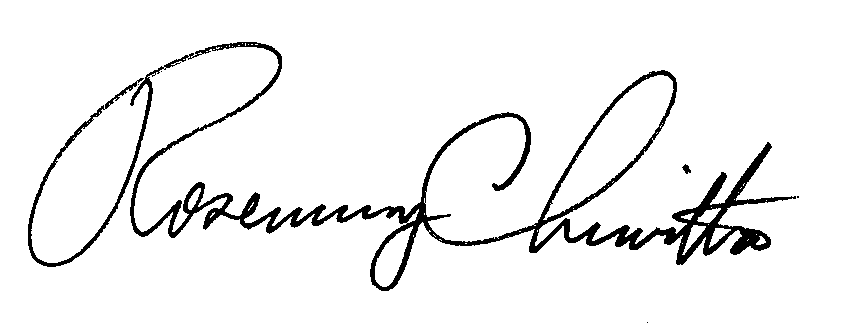 Rosemary ChiavettaSecretary of the CommissionRC:jbs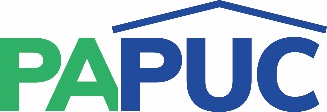 COMMONWEALTH OF PENNSYLVANIAPENNSYLVANIA PUBLIC UTILITY COMMISSIONCOMMONWEALTH KEYSTONE BUILDING400 NORTH STREETHARRISBURG, PENNSYLVANIA 17120IN REPLY PLEASE REFER TO OUR FILE